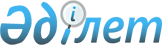 Об утверждении размеров, источников, видов и Правил предоставления социальной помощи гражданам, которым оказывается социальная помощьПостановление Правительства Республики Казахстан от 12 марта 2012 года № 320.       В соответствии с подпунктом 25-1) статьи 4 Закона Республики Казахстан "Об образовании" Правительство Республики Казахстан ПОСТАНОВЛЯЕТ:      Сноска. Преамбула - в редакции постановления Правительства РК от 26.10.2022 № 850 (вводится в действие по истечении десяти календарных дней после дня его первого официального опубликования).
      1. Утвердить прилагаемые:      1) Правила предоставления социальной помощи гражданам, которым оказывается социальная помощь;      2) Размеры, источники и виды предоставления социальной помощи гражданам, которым оказывается социальная помощь.      2. Признать утратившими силу некоторые решения Правительства Республики Казахстан согласно ию к настоящему постановлению.       3. Настоящее постановление вводится в действие по истечении десяти календарных дней после дня его первого официального опубликования, за исключением подпункта 7) пункта 5 Правил предоставления социальной помощи гражданам, которым оказывается социальная помощь, утвержденных настоящим постановлением, абзаца третьего пункта 1 размеров, источников и видов предоставления социальной помощи гражданам, которым оказывается социальная помощь, утвержденных настоящим постановлением, которые вводятся в действие с 1 января 2018 года.      Сноска. Пункт 3 в редакции постановления Правительства РК от 26.10.2018 № 686 (вводится в действие по истечении десяти календарных дней после дня его первого официального опубликования).
 Правила предоставления социальной помощи гражданам, которым оказывается социальная помощь       1. Настоящие Правила предоставления социальной помощи гражданам, которым оказывается социальная помощь (далее – Правила), разработаны в соответствии с подпунктом 25-1) статьи 4 Закона Республики Казахстан "Об образовании" и определяют порядок предоставления социальной помощи гражданам в период получения образования в организациях образования.      Сноска. Пункт 1 – в редакции постановления Правительства РК от 01.07.2023 № 534 (вводится в действие по истечении десяти календарных дней после дня его первого официального опубликования).
      2. Государство в период получения образования полностью обеспечивает расходы на социальную помощь:      1) детям-сиротам и детям, оставшимся без попечения родителей;      2) детям с ограниченными возможностями в развитии, лицам с инвалидностью и лицам с инвалидностью с детства, детям с инвалидностью, воспитывающимся и (или) обучающимся в интернатных организациях;      3) детям, находящимся в центрах адаптации несовершеннолетних и поддержки детей, нуждающихся в специальных социальных услугах.      Сноска. Пункт 2 – в редакции постановления Правительства РК от 31.03.2022 № 182 (вводится в действие по истечении десяти календарных дней со дня его первого официального опубликования); с изменениями, внесенными постановлениями Правительства РК от 26.10.2022 № 850 (вводится в действие по истечении десяти календарных дней после дня его первого официального опубликования); от 01.07.2023 № 534 (вводится в действие по истечении десяти календарных дней после дня его первого официального опубликования).
      3. Полное государственное обеспечение включает предоставление места проживания в интернате организации образования, мягкого инвентаря, оборудования и обмундирования, питания, учебников и медицинской помощи.       4. Нормы питания, обеспечения одеждой, обувью и мягким инвентарем детей с ограниченными возможностями в развитии, лиц с инвалидностью и лиц с инвалидностью с детства, детей с инвалидностью, детей из многодетных семей, детей из семей, получающих адресную социальную помощь, и детей, находящихся под опекой (попечительством), на патронатном воспитании и в приемной семье, воспитывающихся в организациях для детей-сирот и детей, оставшихся без попечения родителей, и интернатных организациях, и детей, находящихся в центрах адаптации несовершеннолетних и поддержки детей, нуждающихся в специальных социальных услугах, устанавливаются согласно приложениям 4 и 8 к размерам, источникам и видам.      Сноска. Пункт 4 – в редакции постановления Правительства РК от 01.07.2023 № 534 (вводится в действие по истечении десяти календарных дней после дня его первого официального опубликования).
      5. Государство частично компенсирует расходы в период получения образования:      1) детям-сиротам и детям, оставшимся без попечения родителей, а также гражданам Республики Казахстан из числа молодежи, потерявшим или оставшимся без попечения родителей до совершеннолетия;      2) лицам с инвалидностью первой или второй группы, лицам с инвалидностью с детства, детям с инвалидностью;      3) детям из многодетных семей;      4) детям из семей, имеющих право на получение адресной социальной помощи, а также детям из семей, не получающих государственную адресную социальную помощь, в которых среднедушевой доход ниже величины прожиточного минимума;      5) детям, проживающим в школах-интернатах общего и санаторного типов, интернатах при школах;      6) детям, воспитывающимся и обучающимся в специализированных интернатных организациях образования для одаренных детей;      7) воспитанникам интернатных организаций;      8) детям, которые по состоянию здоровья в течение длительного времени обучаются по общеобразовательным учебным программам начального, основного среднего, общего среднего образования на дому или в организациях, оказывающих медицинскую помощь в стационарных условиях, а также восстановительное лечение и медицинскую реабилитацию;      9) студентам, обучающимся по образовательному гранту в некоммерческом акционерном обществе "Казахский национальный женский педагогический университет";      10) студентам, обучающимся по образовательным программам технического и профессионального, послесреднего образования, предусматривающим подготовку квалифицированных рабочих кадров;      11) иным категориям граждан, определяемым законами Республики Казахстан.      Категориям граждан, указанным в подпунктах 5), 6) и 7) пункта 5 настоящих Правил, государство компенсирует расходы за питание в размере 80 процентов от стоимости питания (20 процентов покрываются за счет родительской платы).      Категориям граждан, указанным в подпунктах 1) и 2) пункта 5 настоящих Правил, государство в период обучения в организациях технического и профессионального, послесреднего, высшего и (или) послевузовского образования компенсирует расходы за проживание в общежитиях в размере, не превышающем двадцать девять месячных расчетных показателей, установленных по состоянию на 1 января 2023 года, в год.      Лица, указанные в подпунктах 3) и 4) пункта 5 настоящих Правил и находящиеся под опекой (попечительством), на патронатном воспитании и в приемной семье, в период обучения в организациях технического и профессионального, послесреднего, высшего образования имеют право на бесплатное горячее питание из расчета 40 процентов стоимости дневного рациона для детей-сирот за счет республиканского или местных бюджетов.      Лицам, указанным в подпункте 9) пункта 5 настоящих Правил, государство компенсирует расходы на горячее питание в размере 100 процентов от стоимости питания.      Лицам, указанным в подпункте 10) пункта 5 настоящих Правил, государство компенсирует расходы на горячее питание из расчета 40 процентов стоимости дневного рациона для детей-сирот за счет местных бюджетов.      Расходы за питание могут полностью покрываться за счет местных бюджетов по решению местных исполнительных органов.      Обучающиеся организаций среднего образования из семей, имеющих право на получение государственной адресной социальной помощи, а также из семей, не получающих государственную адресную социальную помощь, в которых среднедушевой доход ниже величины прожиточного минимума, и дети-сироты, дети, оставшиеся без попечения родителей, обеспечиваются одноразовым школьным питанием согласно размерам, источникам и видам предоставления социальной помощи гражданам, которым оказывается социальная помощь, утвержденным настоящим постановлением.      Социальная помощь детям-сиротам и детям, оставшимся без попечения родителей, которые обучаются в организациях образования технического и профессионального, высшего образования зарубежных стран, направленным государственными органами Республики Казахстан, оказывается данными государственными органами.      Сноска. Пункт 5 – в редакции постановления Правительства РК от 16.08.2023 № 689 (вводится в действие по истечении десяти календарных дней после дня его первого официального опубликования).
       6. Социальная помощь в период получения образования осуществляется организациями образования или государственными органами Республики Казахстан с письменного заявления в произвольной форме детей-сирот и детей, оставшихся без попечения родителей, достигших совершеннолетия, родителей или иных законных представителей с приложением одного из следующих подтверждающих документов:      1) копии свидетельства о рождении – для детей из многодетных семей;      2) копии справки об утверждении опеки (попечительства) – для детей-сирот и детей, оставшихся без попечения родителей, воспитывающихся в семьях;      3) копии договора о передаче ребенка (детей) на патронатное воспитание или в приемную семью – для детей-сирот и детей, оставшихся без попечения родителей, воспитывающихся в семьях;      4) справки об инвалидности – лицам с инвалидностью и лицам с инвалидностью с детства, детям с инвалидностью или копии заключения психолого-медико-педагогической консультации – для детей с ограниченными возможностями в развитии;      5) справки, подтверждающей принадлежность заявителя (семьи) к получателям государственной адресной социальной помощи, предоставляемой местными исполнительными органами, – для детей из семей, имеющих право на получение адресной социальной помощи;      6) сведений о полученных доходах (заработная плата работающих родителей или их заменяющих, доходы от предпринимательской деятельности и других видов деятельности, доходы в виде алиментов на детей и других иждивенцев) – для детей из семей, не получающих государственную адресную социальную помощь, в которых среднедушевой доход не превышает черту бедности;       7) копии приказа о зачислении в учебное заведение – для лиц, указанных в подпункте 10) пункта 5 настоящих Правил.      Среднедушевой доход семьи, не получающей государственную адресную социальную помощь, определяется путем деления суммы доходов на количество месяцев с начала года до момента обращения (включая месяц обращения) за назначением средств на оказание социальной помощи и на число членов семьи.      При исчислении среднедушевого дохода в составе семьи учитываются родители (иные законные представители) и находящиеся на их иждивении дети, не достигшие 18 лет.       Право на социальную помощь в период получения образования для детей из семей, имеющих право на получение адресной социальной помощи, а также из семей, не получающих государственную адресную социальную помощь, в которых среднедушевой доход не превышает черту бедности, должно подтверждаться ежегодно представлением документов в организацию образования согласно подпунктам 4) и 5) пункта 6 настоящих Правил.      Сноска. Пункт 6 – в редакции постановления Правительства РК от 31.03.2022 № 182 (вводится в действие по истечении десяти календарных дней со дня его первого официального опубликования); с изменением, внесенным постановлением Правительства РК от 26.10.2022 № 850 (вводится в действие по истечении десяти календарных дней после дня его первого официального опубликования); от 16.08.2023 № 689 (вводится в действие по истечении десяти календарных дней после дня его первого официального опубликования).
       6-1. Лица, указанные в подпунктах 1) и 2) пункта 5 настоящих Правил, при заселении в общежития организаций технического и профессионального, послесреднего, высшего и (или) послевузовского образования предоставляют один из следующих подтверждающих документов:      1) копию справки об опеке (попечительстве) – для детей-сирот и детей, оставшихся без попечения родителей;      2) копии свидетельств о смерти родителей либо справки из организации для детей-сирот и детей, оставшихся без попечения родителей;      3) справку об инвалидности – для лиц с инвалидностью первой или второй группы, лиц с инвалидностью с детства, детей с инвалидностью.      Сноска. Правила дополнены пунктом 6-1 в соответствии с постановлением Правительства РК от 16.08.2023 № 689 (вводится в действие по истечении десяти календарных дней после дня его первого официального опубликования).
      7. Организация образования или государственный орган Республики Казахстан в течение 10 календарных дней со дня поступления заявления с необходимыми документами рассматривают их и принимают решение о предоставлении социальной помощи или отказе.      В случае представления родителями или иными законными представителями неполного пакета документов и (или) документов с истекшим сроком действия, организации образования или государственные органы Республики Казахстан отказывают в приеме заявления.      Сноска. Пункт 7 – в редакции постановления Правительства РК от 31.03.2022 № 182 (вводится в действие по истечении десяти календарных дней со дня его первого официального опубликования).
      8. Отказом гражданам в получении социальной помощи является представление заявителем недостоверных сведений, повлекших за собой незаконное назначение социальной помощи, и несвоевременном извещении получателем об обстоятельствах, влияющих на получение социальной помощи.      В случае отказа дается мотивированный ответ в письменном виде о причинах отказа в предоставлении социальной помощи.      9. Руководители организаций технического и профессионального, послесреднего, высшего образования и государственные органы Республики Казахстан осуществляют:      1) финансирование обучающимся из числа детей-сирот и детей, оставшихся без попечения родителей, в период каникул проезда, суточных расходов в установленном законодательством порядке за счет средств организаций образования и государственных органов в те организации и семьи, где они воспитывались;      2) выделение обучающимся из числа детей-сирот и детей, оставшихся без попечения родителей, не выезжающим в места организованного отдыха в период каникул, наличных денег в пределах стоимости суточной нормы на питание.      Сноска. Пункт 9 – в редакции постановления Правительства РК от 31.03.2022 № 182 (вводится в действие по истечении десяти календарных дней со дня его первого официального опубликования).
      10. Гражданам, которым оказывается социальная помощь, в период получения образования по решению местных представительных органов предоставляется право льготного проезда на общественном транспорте.      11. Руководитель организации технического и профессионального, послесреднего и высшего образования, по возможности, за счет средств организаций образования предоставляет бесплатные путевки в лагеря труда, пансионаты и профилактории, дома отдыха, студенческие оздоровительные лагеря, а при наличии медицинских показаний – санатории соответствующего профиля:      1) детям-сиротам и детям, оставшимся без попечения родителей;      2) лицам с инвалидностью и лицам с инвалидностью с детства, детям с инвалидностью.      Сноска. Пункт 11 с изменением, внесенным постановлением Правительства РК от 26.10.2022 № 850 (вводится в действие по истечении десяти календарных дней после дня его первого официального опубликования).
      12. Расходы, связанные с проездом детей-сирот и детей, оставшихся без попечения родителей, находящихся в период обучения на полном государственном обеспечении, осуществляются за счет средств организаций образования из расчета стоимости ученического и студенческого проездных билетов.      13. В организациях дополнительного образования обучение детей-сирот и детей, оставшихся без попечения родителей, осуществляется за счет средств этих организаций.      14. Затраты граждан, которым оказывается социальная помощь, в период получения ими образования рассматриваются уполномоченным органом в области образования либо соответствующим администратором бюджетных программ на основании заявок государственных организаций образования при формировании республиканского и местных бюджетов в порядке, установленном законодательством Республики Казахстан.      Сноска. Пункт 14 – в редакции постановления Правительства РК от 31.03.2022 № 182 (вводится в действие по истечении десяти календарных дней со дня его первого официального опубликования).
 Размеры, источники и виды предоставления социальной помощи
гражданам, которым оказывается социальная помощь       1. Нормы питания, обеспечения одеждой, обувью и мягким инвентарем детей-сирот и детей, оставшихся без попечения родителей, воспитывающихся и обучающихся в организациях для детей-сирот и детей, оставшихся без попечения родителей, в государственных организациях технического и профессионального, послесреднего, высшего образования (независимо от типа и ведомственной подчиненности) устанавливаются согласно приложению 1, 2, 3, 4, 5 к размерам, источникам и видам предоставления социальной помощи гражданам, которым оказывается социальная помощь в период получения ими образования (далее – к размерам, источникам и видам).      Суммы расходов на приобретение хозяйственного инвентаря, предметов личной гигиены, игрушек, художественной литературы, на культурно-массовые мероприятия в размере не менее трех процентов от стоимости содержания всех воспитанников и обучающихся без учета расходов на приобретение оборудования, инвентаря и проведение капитального ремонта зданий и сооружений.       Нормы питания для студентов, обучающихся по образовательному гранту в некоммерческом акционерном обществе "Казахский национальный женский педагогический университет", устанавливаются согласно приложению 5 к размерам, источникам и видам.      Сноска. Пункт 1 с изменениями, внесенными постановлениями Правительства РК от 13.06.2018 № 342 (вводится в действие по истечении десяти календарных дней после дня его первого официального опубликования); от 03.05.2019 № 241; от 20.11.2019 № 859 (вводится в действие по истечении десяти календарных дней после дня его первого официального опубликования).
       2. Нормы одежды, обуви, выдаваемых обучающимся из числа детей-сирот и детей, оставшихся без попечения родителей по окончании государственных организаций основного среднего, общего среднего, технического и профессионального, послесреднего и высшего образования при поступлении на учебу в организации технического и профессионального, послесреднего и высшего образования (независимо от типа и ведомственной подчиненности) устанавливаются согласно приложению 6 к размерам, источникам и видам.      Кроме того, для данной категории обучающихся предусмотрено единовременное денежное пособие в сумме двух месячных расчетных показателей.       3. Нормы одежды, обуви, мягкого инвентаря, оборудования, выдаваемых обучающимся из числа детей-сирот и детей, оставшихся без попечения родителей, по окончании организаций основного среднего, общего среднего, технического и профессионального, послесреднего, высшего образования (независимо от типа и ведомственной подчиненности) устанавливаются согласно приложению 7 к размерам, источникам и видам.      Кроме того, для данной категории обучающихся предусмотрено единовременное денежное пособие в сумме четырех месячных расчетных показателей.       4. Нормы питания, обеспечения одеждой, обувью и мягким инвентарем детей с ограниченными возможностями в развитии, лиц с инвалидностью и лиц с инвалидностью с детства, детей с инвалидностью, детей из многодетных семей, детей из семей, получающих адресную социальную помощь, воспитывающихся в интернатных организациях, детей, находящихся в центрах временной изоляции, адаптации и реабилитации несовершеннолетних, устанавливаются согласно приложениям 4 и 8 к размерам, источникам и видам.      Сноска. Пункт 4 - в редакции постановления Правительства РК от 26.10.2022 № 850 (вводится в действие по истечении десяти календарных дней после дня его первого официального опубликования).
       5. Нормы питания, обеспечения мягким инвентарем детей, проживающих и обучающихся в школах-интернатах общего и санаторного типа, интернатах при школах, находящихся на полном и частичном государственном обеспечении, устанавливаются согласно приложениям 4 и 9 к размерам, источникам и видам.       6. Нормы питания, обеспечения одеждой, обувью и мягким инвентарем детей, воспитывающихся и обучающихся в специализированных интернатных организациях образования  для одаренных детей, находящихся на полном и частичном государственном обеспечении, устанавливаются согласно приложениям 9 и 10, для республиканских военных школ-интернатов - согласно приложениям 9, 13 и 14 к размерам, источникам и видам.       7. Нормы питания, обеспечения одеждой, обувью и мягким инвентарем детей, находящихся в домах ребенка устанавливаются согласно приложению 11 и 12 к размерам, источникам и видам.       7-1. Нормы одноразового школьного питания обучающихся организаций среднего образования из семей, имеющих право на получение государственной адресной социальной помощи, а также из семей, не получающих государственную адресную социальную помощь, в которых среднедушевой доход ниже величины прожиточного минимума, и детей-сирот, детей, оставшихся без попечения родителей, устанавливаются согласно приложению 15 к размерам, источникам и видам предоставления социальной помощи гражданам, которым оказывается социальная помощь.      Сноска. Размеры дополнены пунктом 7-1 в соответствии с постановлением Правительства РК от 25.04.2015 № 326 (вводится в действие со дня его первого официального опубликования).
       8. Источниками предоставления социальной помощи гражданам, которым оказывается социальная помощь, в период получения ими образования являются средства республиканского и местных бюджетов, средства, получаемые государственными организациями образования от спонсорской и благотворительной помощи и поступающие организациям образования от предоставления ими товаров (работ, услуг) на платной основе, согласно действующему законодательству. Перечень
утративших силу некоторых решений
Правительства Республики Казахстан       1. Постановление Правительства Республики Казахстан от 17 мая 2000 года № 738 "О размерах и источниках социальной помощи нуждающимся гражданам в период получения ими образования" (САПП Республики Казахстан, 2000 г., № 23, ст. 261).       2. Постановление Правительства Республики Казахстан от 25 января 2001 года № 139 "О внесении дополнения в постановление Правительства Республики Казахстан от 17 мая 2000 года № 738" (САПП Республики Казахстан, 2001 г., № 3, ст. 41).       3. Постановление Правительства Республики Казахстан от 9 августа 2001 года № 1046 "О внесении изменения в постановление Правительства Республики Казахстан от 17 мая 2000 года № 738" (САПП Республики Казахстан, 2001 г., № 29, ст. 371).       4. Постановление Правительства Республики Казахстан от 14 октября 2003 года № 1050 "О внесении изменений и дополнений в постановление Правительства Республики Казахстан от 17 мая 2000 года № 738" (САПП Республики Казахстан, 2003 г., № 41, ст. 436).       5. Постановление Правительства Республики Казахстан от 7 октября 2004 года № 1032 "О внесении дополнений в постановление Правительства Республики Казахстан от 17 мая 2000 года № 738" (САПП Республики Казахстан, 2004 г., № 37, ст. 490).       6. Пункт 3 "Изменения, которые вносятся в некоторые решения Правительства Республики Казахстан", утвержденный постановлением Правительства Республики Казахстан от 11 сентября 2008 года № 847 "О переименовании Республиканского государственного казенного предприятия "Казахский государственный женский педагогический институт" Министерства образования и науки Республики Казахстан" (САПП Республики Казахстан, 2008 г., № 38, ст. 412). Нормы
обеспечения одеждой, обувью и мягким инвентарем детей-сирот и
детей, оставшихся без попечения родителей, обучающихся и (или)
воспитывающихся в организациях для детей-сирот и детей,
оставшихся без попечения родителей (независимо от типа и
ведомственной подчиненности) Нормы обеспечения одеждой, обувью и мягким инвентарем детей-сирот и детей, оставшихся без попечения родителей, обучающихся в государственных организациях технического и профессионального, высшего образования (независимо от типа и ведомственной подчиненности)       Сноска. Приложение 2 – в редакции постановления Правительства РК от 31.03.2022 № 182 (вводится в действие по истечении десяти календарных дней со дня его первого официального опубликования).      Примечание:      1. По желанию детей-сирот и детей, оставшихся без попечения родителей, обучающихся в организациях образования технического и профессионального, высшего образования зарубежных стран, направленных государственными органами Республики Казахстан, взамен одежды, обуви, мягкого инвентаря и оборудования разрешается выдавать денежную компенсацию или перечислять их на личный счет обучающегося в банке второго уровня на самостоятельное приобретение одежды, обуви, мягкого инвентаря и оборудования.      2. Денежная норма расходов на приобретение одежды, обуви, мягкого инвентаря и оборудования для детей-сирот и детей, оставшихся без попечения родителей, обучающихся в организациях образования технического и профессионального, высшего образования зарубежных стран, направленных государственными органами Республики Казахстан, устанавливается в размере 100 процентов от стоимости одежды, обуви, мягкого инвентаря и оборудования на одного обучающегося. Нормы питания детей, воспитывающихся
в детских яслях, детских садах и в санаторных дошкольных
организациях (граммов в день на одного ребенка) Нормы питания для детей, воспитывающихся в организациях для детей-сирот и детей, оставшихся без попечения родителей, и интернатных организациях, и детей, находящихся в центрах адаптации несовершеннолетних и поддержки детей, нуждающихся в специальных социальных услугах       Сноска. Заголовок – в редакции постановления Правительства РК от 01.07.2023 № 534 (вводится в действие по истечении десяти календарных дней после дня его первого официального опубликования).       Сноска. Приложение 4 – в редакции постановления Правительства РК от 31.03.2022 № 182 (вводится в действие по истечении десяти календарных дней со дня его первого официального опубликования).      Примечания:      1. В летний оздоровительный период (до 90 дней), в воскресные, праздничные дни, в дни каникул норма расходов на питание увеличивается на 10 процентов.       2. Замену отдельных продуктов питания разрешается производить в соответствии с таблицей замены продуктов, утвержденной приказом Министра здравоохранения Республики Казахстан от 5 августа 2021 года № ҚР ДСМ-7 "Об утверждении Санитарных правил "Санитарно-эпидемиологические требования к объектам образования", в пределах выделенных средств.      3. При направлении воспитанников организаций образования для детей-сирот и детей, оставшихся без попечения родителей, и интернатных организаций из числа детей-сирот и детей, оставшихся без попечения родителей, для поступления в организации образования технического и профессионального, высшего и послевузовского образования им оплачиваются за счет средств, выделяемых на содержание интернатных организаций, проезд и суточные расходы по нормам служебных командировок за время пребывания в пути. При этом установленные расходы на питание для этих воспитанников не производятся.      4. Разрешается руководителям организаций образования для детей-сирот и детей, оставшихся без попечения родителей, интернатных организаций всех видов выдавать детям-сиротам и детям, оставшимся без попечения родителей, на время пребывания их в семьях родственников или отдельных граждан в дни каникул, в воскресные и праздничные дни, а также в период болезни продукты в соответствии с нормами питания или наличные деньги в пределах стоимости питания.      5. Денежная норма расходов на питание обучающихся (без проживания) в интернатных организациях устанавливается в размере 75 процентов от стоимости питания на одного обучающегося в день.      6. Нормы питания на одного обучающегося музыкального или художественного колледжа соответствуют нормам питания на одного ребенка школьного возраста. Нормы питания обучающихся и студентов из числа детей-сирот и детей, оставшихся без попечения родителей, в организациях технического и профессионального, послесреднего и высшего образования, и студентов, обучающихся по образовательному гранту в некоммерческом акционерном обществе "Казахский национальный женский педагогический университет"       Сноска. Заголовок приложения 5 в редакции постановления Правительства РК от 20.11.2019 № 859 (вводится в действие по истечении десяти календарных дней после дня его первого официального опубликования).       Примечание:      1. В летний оздоровительный период (до 90 дней), в воскресные, праздничные дни и дни каникул норма расходов на питание увеличивается на 10 процентов.      2. При отсутствии горячего питания, а также при наличии одно-двухразового питания обучающимся выплачивается взамен питания денежная компенсация полностью или частично в размере, не компенсированном стоимостью полученного горячего питания (с учетом торговой наценки).      Сноска. Пункт 2 в редакции постановления Правительства РК от 20.11.2019 № 859 (вводится в действие по истечении десяти календарных дней после дня его первого официального опубликования).
      3. Выплаты расходов на питание в организациях высшего образования и студентов, обучающихся по образовательному гранту в некоммерческом акционерном обществе "Казахский национальный женский педагогический университет", осуществляются в денежном эквиваленте путем зачисления физическим лицам их сумм на текущий счет, открытый в банке.      Сноска. Примечание дополнено пунктом 3 в соответствии с постановлением Правительства РК от 20.11.2019 № 859 (вводится в действие по истечении десяти календарных дней после дня его первого официального опубликования).
 Нормы одежды, обуви, выдаваемых выпускникам организаций образования для детей-сирот и детей, оставшихся без попечения родителей, при поступлении на учебу в организации технического и профессионального, высшего образования (независимо от типа и ведомственной подчиненности)       Сноска. Приложение 6 – в редакции постановления Правительства РК от 31.03.2022 № 182 (вводится в действие по истечении десяти календарных дней со дня его первого официального опубликования).      Примечания:      1. Вышеназванным перечнем одежды и обуви обеспечиваются в том числе дети-сироты и дети, оставшиеся без попечения родителей, находящиеся под опекой (попечительством), на патронатном воспитании и в приемной семье.      2. По желанию детей-сирот и детей, оставшихся без попечения родителей, при поступлении на учебу в организации образования технического и профессионального, высшего образования зарубежных стран, направленных государственными органами Республики Казахстан, взамен одежды, обуви, мягкого инвентаря и оборудования разрешается выдавать денежную компенсацию или перечислять их на личный счет обучающегося в банке второго уровня на самостоятельное приобретение одежды, обуви, мягкого инвентаря и оборудования.      3. Денежная норма расходов на приобретение одежды, обуви, мягкого инвентаря и оборудования для детей-сирот и детей, оставшихся без попечения родителей, при поступлении на учебу в организации образования технического и профессионального, высшего образования зарубежных стран, направленных государственными органами Республики Казахстан, устанавливается в размере 100 процентов от стоимости одежды, обуви, мягкого инвентаря и оборудования на одного обучающегося. Нормы
одежды, обуви, мягкого инвентаря, оборудования, выдаваемых
детям из числа детей-сирот и детей, оставшихся без попечения
родителей при направлении их на работу и трудоустройстве       Примечание:      Руководители организаций основного среднего, общего среднего, технического и профессионального, высшего и послевузовского образования могут вносить отдельные изменения в данный перечень в пределах выделенных средств. По желанию обучающегося взамен одежды, обуви, мягкого инвентаря и оборудования разрешается выдавать денежную компенсацию или перечислять их на личный счет обучающегося в банк второго уровня на самостоятельное приобретение  одежды, обуви, мягкого инвентаря и оборудования.      Разрешается обучающемуся по окончании организаций образования оставлять ему (по желанию) одежду и обувь, бывшие в пользовании в период обучения, срок носки которых не истек. Нормы обеспечения одеждой, обувью и мягким инвентарем детей с ограниченными возможностями в развитии, лиц с инвалидностью и лиц с инвалидностью с детства, детей с инвалидностью, детей из многодетных семей, детей из семей, получающих адресную социальную помощь, и детей, находящихся под опекой (попечительством), на патронатном воспитании и в приемной семье, воспитывающихся в интернатных организациях, детей, находящихся в центрах адаптации несовершеннолетних и поддержки детей, нуждающихся в специальных социальных услугах       Сноска. Заголовок - в редакции постановления Правительства РК от 01.07.2023 № 534 (вводится в действие по истечении десяти календарных дней после дня его первого официального опубликования).       Сноска. Приложение 8 – в редакции постановления Правительства РК от 31.03.2022 № 182 (вводится в действие по истечении десяти календарных дней со дня его первого официального опубликования). Нормы
обеспечения мягким инвентарем детей, проживающих и обучающихся
в школах-интернатах общего и санаторного типа, интернатах при
школах Нормы питания
детей, воспитывающихся и обучающихся в специализированных
интернатных организациях образования для одаренных детей, в
том числе в республиканских военных школах-интернатах      Примечание: замену отдельных продуктов питания разрешается производить в соответствии с таблицей замены продуктов, утверждаемой уполномоченным органом в области здравоохранения.      Сноска. Примечание - в редакции постановления Правительства РК от 01.07.2023 № 534 (вводится в действие по истечении десяти календарных дней после дня его первого официального опубликования).
 Нормы
обеспечения одеждой, обувью и мягким инвентарем детей,
находящихся в домах ребенка       Примечание: Главным врачам домов ребенка предоставляется право вносить отдельные изменения в нормах обеспечения детей одеждой, обувью и мягким инвентарем в пределах стоимости полного комплекта на одного ребенка. Нормы
питания детей, находящихся в домах ребенка       Примечание:      Для детей больных хронической дизентерией, туберкулезом, ослабленных детей, а также для больных детей, находящихся в изоляторе, предоставляется 15-процентная надбавка. Нормы
обеспечения одеждой, обувью и мягким инвентарем воспитанников
республиканских военных школ-интернатов Нормы
моющих, чистящих средств и хозяйственных материалов
на нужды республиканской военной школы-интерната       Примечание: Срок эксплуатации хозяйственных материалов:      веник сорго - 6 месяцев,      метла чий - 6 месяцев.  Нормы одноразового школьного питания обучающихся
организаций среднего образования из семей, имеющих право
на получение государственной адресной социальной помощи, а
также из семей, не получающих государственную адресную
социальную помощь, в которых среднедушевой доход ниже
величины прожиточного минимума, и детей-сирот, детей,
оставшихся без попечения родителей       Сноска. Размеры дополнены приложением 15 в соответствии с постановлением Правительства РК от 25.04.2015 № 326 (вводится в действие со дня его первого официального опубликования).© 2012. РГП на ПХВ «Институт законодательства и правовой информации Республики Казахстан» Министерства юстиции Республики Казахстан      Премьер-МинистрРеспублики Казахстан      Премьер-МинистрРеспублики КазахстанК. МасимовУтверждены
постановлением Правительства
Республики Казахстан
от 12 марта 2012 года № 320Утверждены
постановлением Правительства
Республики Казахстан
от 12 марта 2012 года № 320Утверждены
постановлением Правительства
Республики Казахстан
от 12 марта 2012 года № 320Утверждены
постановлением Правительства
Республики Казахстан
от 12 марта 2012 года № 320Утверждены
постановлением Правительства
Республики Казахстан
от 12 марта 2012 года № 320Приложение 1
к Размерам, источникам и видам
предоставления социальной помощи
гражданам, которым оказывается
социальная помощьНаименованиеЕдиницаизме-ренияНа одноговоспитанникашкольноговозрастаНа одноговоспитанникашкольноговозрастаНа одноговоспитанникашкольноговозрастаНа одноговоспитанникадошкольного возрастаНа одноговоспитанникадошкольного возрастаНа одноговоспитанникадошкольного возрастаНаименованиеЕдиницаизме-ренияколичествосрокноски(лет)срокноски(лет)коли-чествосрокноски(лет)срокноски(лет)12344566ОбмундированиеОбмундированиеОбмундированиеОбмундированиеОбмундированиеОбмундированиеОбмундированиеОбмундированиеПальто зимнее, шубаштук122122Пальто демисезонное, куртка"122122 Школьная форма комплект111---Рубашка белаяхлопчатобумажная для мальчика штук222--- Форма спортивная и кеды комплект111--- Костюм для мальчика "322311Платье (юбка, блузка) для девочки штук322311 Халат домашний для девочки "222222Рубашка верхняяхлопчатобумажная длямальчика"311311Платье шерстяное праздничное "211211Костюм шерстяной праздничный комплект111111 Свитер (джемпер) шерстяной штук122222 Платье летнее праздничное "211211 Гамаши для девочки "211211 Летний головной убор "111111 Зимний головной убор "122122Осенне-весенний головной убор "122122 Нательное белье комплект211522 Носовой платок штук411411 Ремень брючный для мальчика "111---Шарф полушерстяной "  1  2  2  1  2  2  Перчатки (варежки)  пара  2  1  1  3  2  2  Бюстгальтер для девочки  штук  4  1  1  -  -  -  Майка, трусы  "  3/6  1  1  3/6  1  1 Колготки, носки, гольфы хлопчатобумажные пара511611Колготки, носки, гольфышерстяные "  6  1  1  6  1  1 Предметы гигиены для девочекот 12 до 18 лет"15011---Ботинки, туфли (сандалии) "  3  1  1  3  1  1  Кроссовки  "  1  1  1  1  1  1  Тапочки домашние  "  2  1  1  3  1  1 Сапоги, ботинки (зимние) "  1  1  1  1  1  1  Сапоги резиновые  "  1  2  2  1  1  1  Шапка спортивная  "  1  2  2  1  2  2  Ночная сорочка, пижама  "  2  1  1  2  1  1  Колготки (тонкие)  "  5  1  1  6  1  1  Передник (нагрудник)  " - -  -  2  1  1  Песочник, купальник, плавки  "  1  1  1  1  1  1  Рабочая одежда  комплект  1  2  2  1  2  2  Портфель, сумка  штука  2  2  2  -  -  -  Чемодан  "  1  5  5  1  5  5 Мягкий инвентарьМягкий инвентарьМягкий инвентарьМягкий инвентарьМягкий инвентарьМягкий инвентарьМягкий инвентарьМягкий инвентарь Простыня  штука  3  2  2  5  2  2  Пододеяльник  "  2  3  3  3  3  3 Наволочка для подушки (нижняя)  "  1  4  4  1  4  4 Наволочка для подушки(верхняя) "  3  2  2  3  2  2 Полотенце вафельное хлопчатобумажное  штука  3  2  2  3  2  2  Полотенце махровое  "  3  3  3  3  2  2 Одеяло шерстяное или ватное "  1  6  6  1  6  6  Одеяло байковое  "  1  4  4  1  4  4  Матрац  "  1  4  4  1  3  3  Подушка  "  1  8  8  1  8  8  Покрывало  "  1  6  6  1  6  6  Коврик прикроватный  "  1  4  4  1  4  4 Приложение 2
к размерам, источникам и
видам предоставления
социальной помощи
гражданам, которым
оказывается социальная помощьПриложение 2
к размерам, источникам и
видам предоставления
социальной помощи
гражданам, которым
оказывается социальная помощьПриложение 2
к размерам, источникам и
видам предоставления
социальной помощи
гражданам, которым
оказывается социальная помощьНаименованиеЕдиница измеренияНорма выдачиСрок носки (лет)для юношейдля девушек12345Обмундирование Куртка утепленная штука112Костюм-тройка шерстяной для юноши комплект1-2Костюм-тройка шерстяной для девушки --12 Блузка для девушки штука-11 Рубашка для юноши -1-1 Платье для девушки зимнее --11 Блузка и юбка для девушки --11Костюм хлопчатобумажный для юноши комплект1-1 Майка для юноши штука2-1 Комбинация для девушки --21 Лосины для девушки --2112345 Трусы -441Головной убор: зимнийосенний-111122 Туфли пара111 Ботинки -111Сапожки (полусапожки) утепленные -111Сапоги кирзовые дляобучающихся сельскихпрофессиональных лицеев-111Рубашка для юноши с коротким рукавом штука2-1 Платье для девушки летнее штука-21 Тапочки спортивные пара111 Перчатки (варежки) -221 Носки хлопчатобумажные -441 Носки шерстяные -441 Колготки штука-41 Колготки полушерстяные --21 Косынка (шарф) -111 Платок носовой -441 Костюм тренировочный комплект111 Бюстгальтер штука-21 Сорочка женская ночная --11Предметы гигиены для девушек--1501Мягкий инвентарь Простыня штука332 Пододеяльник -223Наволочка для подушки (нижняя) -114Наволочка для подушки (верхняя) -332Полотенце вафельноехлопчатобумажное-332 Полотенце махровое -33312345 Одеяло шерстяное или ватное -116 Одеяло байковое -114 Матрац -114 Подушка -118 Покрывало -116 Коврик прикроватный -114Приложение 3
к Размерам, источникам и видам
предоставления социальной помощи гражданам,
которым оказывается социальная помощьНаименованиеДля детей в возрастеДля детей в возрастеДля детей в возрастеДля детей в возрастеДля детей в возрастеВсанаторныхорганиза-цияхВсанаторныхорганиза-цияхВсанаторныхорганиза-цияхНаименованиедо 3 летдо 3 летот 3 до 7 летот 3 до 7 летот 3 до 7 летВсанаторныхорганиза-цияхВсанаторныхорганиза-цияхВсанаторныхорганиза-цияхНаименованиеВ организациях с длительностьюпребыванияВ организациях с длительностьюпребыванияВ организациях с длительностьюпребыванияВ организациях с длительностьюпребыванияВ организациях с длительностьюпребыванияВсанаторныхорганиза-цияхВсанаторныхорганиза-цияхВсанаторныхорганиза-цияхНаименование9-10,5час.12-24час.9-10,5 час. 12час.24час.до 3лет3-7лет3-7лет123456788ПродуктыПродуктыПродуктыПродуктыПродуктыПродуктыПродуктыПродуктыПродуктыХлеб пшеничный55608011011070110110Хлеб ржаной2530406060806060Мука пшеничная1616202525162525Мука картофельная33333333Крупа, бобовые,макаронные изделия2030304545354545Картофель120150190220220150250250Овощи разные180200200250250300300300Фрукты свежие901306060150250350350Фрукты сухие1010101015151515Кондитерские изделия47101010101515Сахар3550455555506060Масло сливочное1217202325303535Масло растительное5679961010Яйцо (штук)0,250,50,50,50,5111Молоко500600420500500700700700Творог4050404050507575Мясо6085100100100120160160Рыба2025455050257070Сметана5551015202525Сыр33555101010Чай0,20,20,20,20,20,20,20,2Кофе злаковый11222122Соль22558588Дрожжи11111111Приложение 4
к размерам, источникам и
видам предоставления
социальной помощи
гражданам, которым
оказывается социальная помощьПриложение 4
к размерам, источникам и
видам предоставления
социальной помощи
гражданам, которым
оказывается социальная помощьПриложение 4
к размерам, источникам и
видам предоставления
социальной помощи
гражданам, которым
оказывается социальная помощьНаименованиеНорма на одного ребенка (граммов в день)дошкольного возрасташкольного возраста123ПродуктыХлеб ржаной60150Хлеб пшеничный100200Мука пшеничная3535Мука картофельная33Крупа, бобовые,макаронные изделия4575Картофель300400Овощи и другая зелень400470Фрукты свежие260250Фрукты сухие1015Соки200200Кондитерские изделия2525Сахар5570Масло сливочное3550Масло растительное1218Яйцо (штук)11123Молоко, кисломолочныепродукты500500Творог5070Мясо95100Птица2530 Рыба 60110Колбасные изделия1025Сметана1010Сыр1012Чай0,20,2Кофе24Какао12Соль88Специи22Дрожжи11Приложение 5
к Размерам, источникам и видам
предоставления социальной помощи гражданам,
которым оказывается социальная помощьНаименованиеНорма на одного человека (граммов в день)12ПродуктыХлеб ржаной170Хлеб пшеничный280Мука пшеничная35Мука картофельная3Крупы, бобовые, макаронные изделия75Картофель400Овощи и другая зелень470Фрукты свежие250Соки200Фрукты сухие15Сахар70Кондитерские изделия25Кофе4Какао2Чай2Мясо160Птица30Рыба, сельдь110Колбасные изделия25Молоко, кисломолочные продукты500Творог70Сметана10Сыр12Масло сливочное50Масло растительное18Специи2Соль8Дрожжи1Яйцо (штук)1Приложение 6
к размерам, источникам и
видам предоставления
социальной помощи
гражданам, которым
оказывается социальная помощьНаименованиеЕдиница измеренияКоличествона одноговоспитанника123Пальто демисезонное илиутепленная осенняя курткаштука1Головной убор (осенний)-1Шарф теплый-1Перчаткипара1Обувь-1Тапочки домашние-1Комбинация для девушкиштука2Ночная сорочка (рубашка), пижама-2Бюстгальтер-4Гамаши для девушки-2Колготкипара2Майка для юношиштука2Трусы-2Носки хлопчатобумажныепара2Трикоштука1Рубашка хлопчатобумажная для юноши-4123Брюки (мужские)-1Костюм шерстяной для юношикомплект1Костюм шерстяной для девушкикомплект1Платье хлопчатобумажное для девушкиштука1Халат домашний-1Носовой платок-2Полотенце-1Чемодан или сумкаштука1Предметы личной гигиены:мыло туалетное ихозяйственное;шампунь;паста;зубная щетка.штука2111Приложение 7
к Размерам, источникам и видам
предоставления социальной помощи гражданам,
которым оказывается социальная помощьНаименованиеЕдиницы измеренияКоличество предметовКоличество предметовНаименованиеЕдиницы измеренияюношамдевушкам1234ОбмундированиеОбмундированиеОбмундированиеОбмундированиеПальто зимнеештука11Пальто демисезонное, куртка"11Головной убор: зимний осенний""1111Шарф теплый"11Перчатки, варежкипара11Обувь: осенняялетняя зимняя утепленная """111111Тапочки"11Нательное бельекомплект2-Комбинацияштук-1Ночная сорочка"-1Бюстгальтер"-4Колготкипара-2Костюм, платье праздничноештук11Костюм спортивныйкомплект11Блузка шелковаяштук-1Рубашка праздничная"1- Сарафан (юбка) шерстяная "-1Брюки шерстяные"1-Рубашка, блузка верхняя"11Платье (костюмхлопчатобумажный)"11Жакет или джемпер"11Носовые платки"22Носки, гольфыпара44Портфель, сумкаштук11Чемодан"11Мягкий инвентарьМягкий инвентарьМягкий инвентарьМягкий инвентарьПолотенце льняное"11Полотенце махровое"11Наволочки для подушки(нижняя)"11Наволочки для подушки(верхняя)"22Одеяло шерстяное"11Простыни"22Покрывало"11Пододеяльник"22Матрац ватный"11Подушка"11Шторы на окнапара11ОборудованиеОборудованиеОборудованиеОборудованиеКровать"11Тумбочка"11Стол"11Стулья"22ПосудаПосудаПосудаПосудаКухоннаянабор11Столовая"11Приложение 8
к размерам, источникам и
видам предоставления
социальной помощи
гражданам, которым
оказывается социальная помощьНаименованиеЕдиница измеренияНорма на одного воспитанникаСрок носки (лет)1234ОбмундированиеПальто зимнеештука13Пальто демисезонное, куртка-13Школьная формакомплект12Костюм хлопчатобумажный для мальчика-12Платье хлопчатобумажное (юбка, блузка) для девочкиштука43Рубашка верхняя хлопчатобумажная для мальчика-42Свитер (джемпер) шерстяной-12Рейтузы для девочки (гамаши)-11Носовой платок-411234Ремень брючный для мальчика-12Летний головной убор-12Зимний головной убор-13Шарф полушерстяной-13Перчатки (варежки)пара21Бюстгальтер для девочкиштука41 Трусы, майка пара6/21 Форма спортивная комплект12 Кроссовки пара11 Носки, гольфы хлопчатобумажные пара41 Ботинки, туфли -21 Носки, гольфы шерстяные -41 Тапочки -11 Ночная сорочка, пижама штука22 Колготки -21 Костюм рабочий комплект11Мягкий инвентарь Простыня штука33 Пододеяльник -34 Наволочка для подушки верхняя -33 Наволочка для подушки нижняя -15 Полотенце (включая для ног) -31 Полотенце махровое -12Одеяло шерстяное, ватное-16 Одеяло байковое -15 Матрац -18 Подушка -18 Покрывало -16Приложение 9
к Размерам, источникам и видам
предоставления социальной помощи гражданам,
которым оказывается социальная помощьНаименованиеЕдиницаизмеренияКоличествоКоличествоСрок носки(лет)Срок носки(лет)123344Мягкий инвентарьМягкий инвентарьМягкий инвентарьМягкий инвентарьМягкий инвентарьМягкий инвентарьПростыняштук3333Пододеяльник"3344Наволочка для подушкиверхняя"3333Наволочка для подушкинижняя"1155Полотенце (включая дляног)"3311Полотенца махровые"1122Одеяло шерстяное, ватное"1166Одеяло байковое"1155Матрац"1188Подушка"1188Покрывало"1166Приложение 10
к Размерам, источникам и видам
предоставления социальной помощи гражданам,
которым оказывается социальная помощьПриложение 10
к Размерам, источникам и видам
предоставления социальной помощи гражданам,
которым оказывается социальная помощь Наименование Норма на одного обучающегося (граммов в день) 12ПродуктыПродукты Хлеб ржаной 250 Хлеб пшеничный, булочные изделия 300 Мука пшеничная 30 Крахмал 5 Крупы, бобовые, макаронные изделия 125 Сахар, сладости 120 Мед 20 Кондитерские изделия 60 Масло сливочное 40 Масло растительное 18 Молоко, кисломолочные продукты 450 Сметана 20 Творог 70 Сыр 15 Мясо, мясопродукты 390 Колбаса 10 Птица 30 Рыба, сельдь 90 Яйцо 50 Картофель 390Овощи свежие и консервированные680 Фрукты, ягоды 660 Соки 500 Сухофрукты 15 Чай 2 Кофе 2 Какао 2 Специи 2 Соль 15Дрожжи1Приложение 11
к Размерам, источникам и видам
предоставления социальной помощи гражданам,
которым оказывается социальная помощьНаименование Для детей в возрасте  Для детей в возрасте  Для детей в возрасте  Для детей в возрасте  Для детей в возрасте  Для детей в возрасте Наименованиедо 1 годадо 1 годаот 1 до 2 летот 1 до 2 летот 2 до 3 летот 2 до 3 летНаименованиеколи-чествосрокноски(лет)коли-чествосрокноски(лет)коли-чествосрокноски(лет)1234567Белье нательное и постельноеБелье нательное и постельноеБелье нательное и постельноеБелье нательное и постельноеБелье нательное и постельноеБелье нательное и постельноеБелье нательное и постельноеСорочки нижние, майки, распашонки 253103103Кофточки нижние, пижамы, сорочки ночные 12315362Ползунки, трусы, трико (теплые) 403403102Ползунки, трусы, трико (летние) 303303102Памперсы6на 1сутки2на 1сутки1На 1сутки Простыни детские 738484 Пеленки летние 1303503102 Пеленки теплые 304104--Пододеяльники (конвертыдетские)838454 Наволочки для подушки верхние 737353 Наволочки для подушки нижние 1,521,521,52 Наволочки тюфячные --1,531,53 Полотенца детские 428383 Косынки, чепчики 535353Одежда и обувьОдежда и обувьОдежда и обувьОдежда и обувьОдежда и обувьОдежда и обувьОдежда и обувь Костюмы (платья) теплые --6363 Костюмы (платья) летние --8383Костюмы трикотажные тренировочные ----22 Фартучки --3232 Носки, гольфы 51101101 Колготки --201,5121Свитера, жакеты, кофтывязаные шерстяные(полушерстяные)1,532424 Рейтузы --2222 Куртки (плащи) непромокаемые ----12 Пальто демисезонное --1212 Пальто зимнее --1212Головные уборы летние (панамки, пилотки) --3333 Шапки меховые детские --1313 Шапки вязаные шерстяные 1,521,5222 Шарфы, кашне --1212 Варежки --2233 Носки шерстяные 4231,531,5 Туфли --2120,5 Ботинки 111111 Ботинки, сапоги утепленные --1211 Сапожки резиновые ----12Костюм (платья) праздничные теплые --1212Костюмы (платья) праздничные летние --1212Лента шелковая капроновая (метров) --2222Обувь праздничная (чешки и другие) --2222Постельные принадлежности и прочие предметыПостельные принадлежности и прочие предметыПостельные принадлежности и прочие предметыПостельные принадлежности и прочие предметыПостельные принадлежности и прочие предметыПостельные принадлежности и прочие предметыПостельные принадлежности и прочие предметы Матрацы детские  2  3  1,5  3  1,25  3  Одеяла детские теплые ватные  2  3  1,5  3  1,1  3 Одеяла детские шерстяные, полушерстяные  1,25  5  1,25  5  1,1  5  Одеяла детские байковые  2,5  3  1,5  3  1,25  3  Одеяла детские тканевые  1  5  1  5  1  5  Подушки  2  4  1,5  1  1,5  4  Мешки спальные  1  4  1  4  1  4  Коврики прикроватные  2  4  2  4  2  4  Полотенца посудные  0,25  1  0,25  1  0,25  1  Платки носовые (салфетки)  10  1  10  1  10  1 Приложение 12
к Размерам, источникам и видам
предоставления социальной помощи гражданам,
которым оказывается социальная помощьНаименованиеНорма на одного ребенка (граммов в день)12ПродуктыПродуктыХлеб пшеничный100Хлеб ржаной50Мука пшеничная20Мука картофельная3Крупа, бобовые, макаронные изделия35Картофель150Овощи разные300Фрукты свежие250Фрукты сухие15Сок фруктовый50Кондитерские изделия10Сахар50Масло сливочное30Масло растительное6Яйцо (штук)1Молоко700Творог50Мясо120Консервы мясные для детскогои диетического питания50Рыба25Сметана20Сыр10Чай0,2Кофейный напиток1Соль5Дрожжи1Приложение 13
к Размерам, источникам и видам
предоставления социальной помощи гражданам,
которым оказывается социальная помощь№п/пНаименованиеЕдиницаизмеренияКоличествоКоличествоСрок носки(лет)Срок носки(лет)ОбмундированиеОбмундированиеОбмундированиеОбмундированиеОбмундированиеОбмундированиеОбмундирование1Фуражка шерстяная параднаяштук11222Мундир шерстяной парадно-выходнойс погонами, петлицами и нарукавнымзнаком (китель-брюки)комплект11223 Рубашка парадная с погонами штук11224Шапка-ушанкаштук11225Шинель суконная с погонами,петлицами и нарукавным знакомштук11226Куртка полевая с погонами,петлицами и нарукавным знаком ибрюки повседневные камуфлированныекомплект11117Перчатки парадные белыепара11228Ремень поясной солдатский с меднойпряжкойштук11229Носки хлопчатобумажныепара4411ОбувьОбувьОбувьОбувьОбувьОбувьОбувь10Ботинки с высокими берцами зимниепара111111Полуботинки хромовыепара1111Мягкий инвентарьМягкий инвентарьМягкий инвентарьМягкий инвентарьМягкий инвентарьМягкий инвентарьМягкий инвентарь12Полотенце банноештук112213Простыняштук222214Пододеяльникиштук222215Наволочка для подушки верхняяштук222216Наволочка для подушки нижняяштук114417Полотенца (включая для ног)штук331118Одеяло шерстяное, ватноештук116619Одеяло байковоештук114420Матрацштук114421Подушка пухо-пероваяштук118822Покрывалоштук1166Приложение 14
к Размерам, источникам и видам
предоставления социальной помощи гражданам,
которым оказывается социальная помощьПриложение 14
к Размерам, источникам и видам
предоставления социальной помощи гражданам,
которым оказывается социальная помощь№п/пНаименованиеЕдиницаизмеренияНорма в квартална одинкласс-комплектМоющие и чистящие средстваМоющие и чистящие средстваМоющие и чистящие средстваМоющие и чистящие средства1 Мыло хозяйственное штук302 Мыло туалетное штук153Мыло туалетное жидкоелитр34Порошок стиральныйпачка125Чистящее средство порошок для стен и керамических поверхностейштук36Чистящее средство гель с отбеливателемштук27Моющее средство порошок для полаштук48Моющее средство гель для посудылитр1,59Моющее средство для стеколштук110Горчица порошковая (для обезжиривания посуды)кг1,511Сода каустическая для прочистки сантехнических узловкг312Гипохлорид (хлорамин)кг6Хозяйственные материалыХозяйственные материалыХозяйственные материалыХозяйственные материалы13Бумага туалетная  (2-х слойная)рулон6014Салфетки бумажные (100 шт)пачка3015Ткань обтирочнаям616Веник соргоштук117Метла чийштук1Приложение 15
к Размерам, источникам и видам
предоставления социальной помощи
гражданам, которым
оказывается социальная помощьНаименованиеНорма на одного ребенка школьного возраста (граммов в день из расчета на 6 дней)Норма на одного ребенка школьного возраста (граммов в день из расчета на 6 дней)Норма на одного ребенка школьного возраста (граммов в день из расчета на 6 дней)Наименование6 (7)-10 лет11-14 лет15-18 лет1234ПродуктыПродуктыПродуктыПродуктымука пшеничная457хлеб ржано-пшеничный203540хлеб формовой пшеничный345сухари22,33макароны, бобовые, крупы263542картофель425057овощи и другая зелень84100118фрукты свежие100100100сок фруктовый333333сухофрукты (шиповник сухой)111сахар789мед555мясо (говядина)617380мясо птицы283340рыба свежая222628молоко, кисломолочные продукты106107108творог121416сузбеше505050сыр233масло сливочное568яйца133масло растительное111415кисель444крахмал картофельный222соль йодированная11,52кислота лимонная0,20,20,2